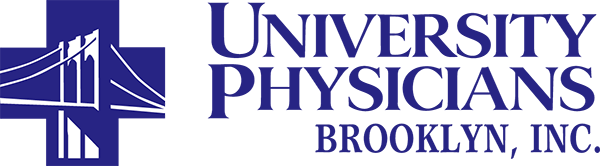 FEE ESTIMATEDate: ______________________Patient Name: ________________________          Address: ________________________________________________________________________Re:  Request For Access to Health InformationDear [Patient Name]:This letter responds to your request to access your health information, which we received from you on ________________________.  We have determined that the following fees will apply if we process your request:A fee of $ 	_____________ per hour will be charged to prepare a summary of the information for you.  We estimate that the preparation will take ___ hour(s).A fee of $	_____________ will be charged to prepare an explanation of the information for you.    We estimate that the preparation will take ___ hour(s).A fee of $ 	_____________ per hour will be charged to prepare an electronic copy of the information for you.  We estimate that the preparation will take ___ hour(s).We want you to know that you have the following options. Please check the appropriate box and return within thirty (30) days to University Physicians of Brooklyn ____________Department- Box #80450 Clarkson Ave., Brooklyn, NY 11203. Proceed with my request. I have enclosed the fee provided in this letter.Withdraw my request. I will pay no fee.Modify my request to reduce the applicable fee. Specify modification of request:__________________________________________________________________________________________________________________________________________If we do not hear from you within thirty (30) days, we will assume that you have decided to withdraw your request.______________________ Department